Конспект комплексного занятия по развитию речи в подготовительной группе.Тема: Зима»Цель. Обобщить , систематизировать  и расширить  знания детей о зиме.Задачи: Закрепить знания о зимующих птицах, диких животных.Учить составлять короткий рассказ с помощью  мнемотаблицы.Воспитывать в детях любовь к природе, уметь видеть красоту окружающего мира.Активизировать словарь по теме.Продолжать совершенствовать художественно-речевые исполнительские навыки детей при чтении стихотворений.Оборудование: ИКТ по теме «Здравствуй, зимушка-зима», мнемотаблица, музыкальное произведение «Зима» А, Вивальди. Листы для рисования, восковые мелки, акварельные краски, кисточки для рисования, цветная бумага, ножницы.Ход занятия:Воспитатель: Ребята, послушайте загадку и скажите, о каком времени года эта загадка.Дел у меня немало-Я белым одеяломВсю землю укрываю,В лед реки убираю,Белю поля, дома,А зовут меня …(Зима)Сегодня мы с вами поговорим о прекрасном и загадочном времени года – зиме.Беседа с показом слайдов.Воспитатель: Посмотрите, как красиво!- Ребята, скажите, пожалуйста, какая зима?Ответы детей (холодная, красивая, веселая, пушистая, белая, серебристая, морозная, снежная…)Воспитатель: Да, ребята, зима бывает разная. Есть много стран, в которых никогда не бывает снега .А мы с вами в какой стране живем? Да, ребята, у нас тоже зима бывает разная. Она бывает и трескучими морозами, и с оттепелью, с метелями (показ слайдов)У каждого времени года есть свои три месяца. Послушайте загадки и назовите зимние месяцы.Назовите-ка,  ребятки,Месяц в этой вот загадке:Дни его – всех дней короче,Всех ночей длиннее ночи.На поля и на лугаДо весны легли снега.Только месяц наш пройдет,Мы встречаем Новый год.(Декабрь)По счету первым он идет,С него начнется новый год,Открой скорее календарь,Читай, Написано - …(Январь)Последний зимний месяц жаль,Короткий самый он - …(Февраль)Воспитатель: Назовите все зимние месяцы.Правильно, молодцы!Ребята, какие изменения происходят зимой в природе?( Дни короткие, солнце не греет. Реки и озера покрываются льдом, земля снегом …)Воспитатель: Каких птиц вы видите? Как одним словом можно назвать птиц? (Зимующие)Как мы можем помочь птицам  пережить холодную зиму?(надо их кормить)Воспитатель: Ребята, а куда спрятались звери? (показ слайдов)Как зимуют дикие животные?(Зайцы и белки меняют шубки на зимние, белки на серый цвет, а зайцы на белый)А зачем они меняют шубки? (Так им легче спрятаться от врагов)Чем  белка питается зимой? (Орехами, грибами)А лиса чем питается?Что делают медведи и ежики зимой?Воспитатель: Ребята, вы любите играть?Во что вы любите играть зимой?  (кататься на санках, лыжах, коньках, играть в снежки …)Показ слайдов зимних забав.Воспитатель: Ребята, давайте мы с вами тоже выйдем и слепим снежок.Пальчиковая гимнастика «Снежок»Раз, два, три, четыре,                                             Загибают пальчики, начиная с большого.Мы с тобой снежок слепили.                               «Лепят»,меняя положение ладоней.Круглый, крепкий, очень гладкий                         Показывают круг, сжимают ладони                                                                   вместе, гладят одной ладонью другую.  И  совсем-совсем не сладкий.                                  Грозят пальчиком.Раз – подбросим.                                                             Подбрасывают воображаемый снежок,                                                                                               смотрят вверх.Два – поймаем,                                                             Приседают, ловят воображаемый снежок.Три -  уроним.                                                                Встают, роняют воображаемый снежок.И … сломаем.                                                                  Топают.Воспитатель: Ребята, давайте представим какой этот  снежок  на ощупь?(Ответы детей: снежок холодный, белый, твердый, мягкий, пушистый, липкий …)А что будет со снежинкой, которая упадет нам на ладошку?(снежинка растает и превратится в воду)Воспитатель: Да, ребята, снежинка превратится  в капельку воды.  А почему?(снежинка состоит из воды. Когда на улице холодно, вода замерзает и превращается в снежинку, а в тепле она тает и превращается в воду)Воспитатель: Ребята, а вы знаете стихотворения о зиме? ( дети рассказывают 2-3 стихотворения)А кто из вас знает загадки о зиме? (загадывание загадок)Воспитатель: Ребята, а теперь мы будем составлять рассказ о зиме.Дети составляют рассказ опираясь на мнемотаблицу.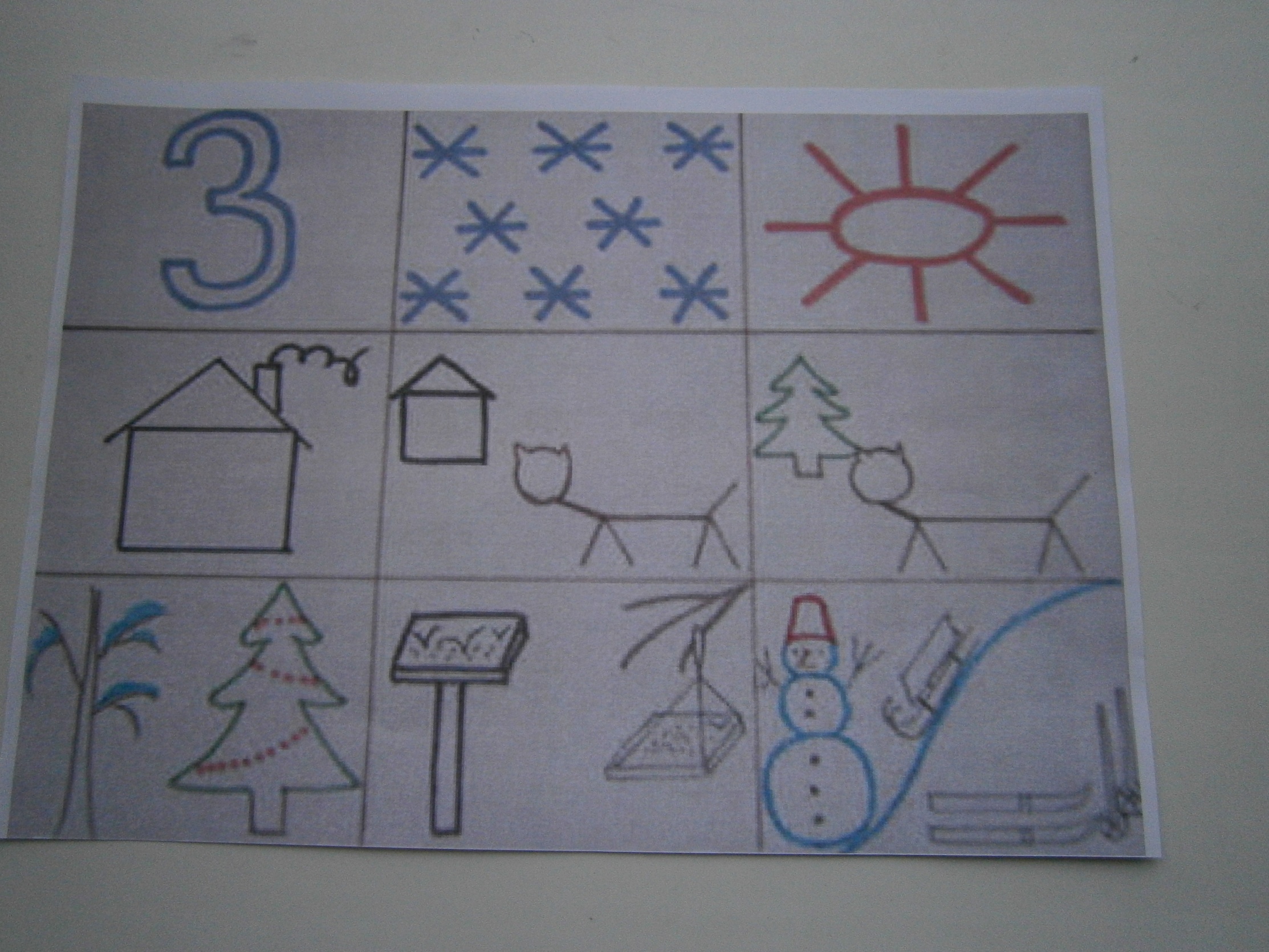 Воспитатель: Молодцы, ребята. Вы очень хорошо  составляли рассказы о зимеВоспитатель: Ребята, вам нравится зима?(дети: да)Тогда давайте встанем в круг и покажем как мы любим зимушку-зиму.Хоровод «Зимушка-зима»А теперь давайте поиграем в игру  «Кто быстрее соберет  снеговика»Ребята, зима – волшебница! Она околдовала природу, очаровала  нас с вами.Послушайте еще одну загадку:Побелело за ночь всюду, А у нас в квартире чудо!За окошком двор исчез.Там волшебный вырос лес.(Морозный узор)Воспитатель: Молодцы, вы правильно отгадали загадку и я вам предлагаю нарисовать«Морозные узоры»Под произведение «Зима» А.Вивальди дети рисуют узоры восковыми мелками на белой бумаге. Затем закрашивают лист акварелью в один или несколько цветов. Из бумаги вырезают  и приклеивают контур  окна.А теперь разложим готовые работы. Посмотрите какие красивые у вас получились узоры.Молодцы!  А о чем мы еще говорили на занятии? Что вам понравилось?